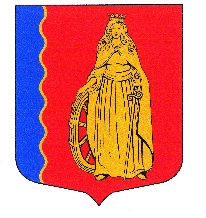 МУНИЦИПАЛЬНОЕ ОБРАЗОВАНИЕ«МУРИНСКОЕ ГОРОДСКОЕ ПОСЕЛЕНИЕ»ВСЕВОЛОЖСКОГО МУНИЦИПАЛЬНОГО РАЙОНАЛЕНИНГРАДСКОЙ ОБЛАСТИСОВЕТ ДЕПУТАТОВ ЧЕТВЕРТОГО СОЗЫВАРЕШЕНИЕ«15» марта 2023 г.                              г. Мурино                                                  № 273     О результатах деятельности главы муниципального образования «Муринское городское поселение» Всеволожского муниципального района Ленинградской области за 2022 годЗаслушав отчет главы муниципального образования «Муринское городское поселение» Всеволожского муниципального района Ленинградской области о результатах деятельности за 2022 год, руководствуясь пунктом 5.1 статьи 36 Федерального закона от 06.10.2003 № 131-ФЗ «Об общих принципах организации местного самоуправления в Российской Федерации» и Уставом муниципального образования, решением совета депутатов от 27 октября 2021 г. № 169 «Об утверждении порядка заслушивания ежегодных отчетов главы муниципального образования «Муринское городское поселение» Всеволожского муниципального района Ленинградской области и главы администрации муниципального образования «Муринское городское поселение» Всеволожского муниципального района Ленинградской области» советом депутатов муниципального образования «Муринское городское поселение» Всеволожского муниципального района Ленинградской области принятоРЕШЕНИЕ:1. Принять отчет главы муниципального образования «Муринское городское поселение» Всеволожского муниципального района Ленинградской области за 2022 год согласно приложению к настоящему решению.2. Признать деятельность главы муниципального образования «Муринское городское поселение» Всеволожского муниципального района Ленинградской области за 2022 год удовлетворительной.3. Опубликовать отчет главы муниципального образования «Муринское городское поселение» Всеволожского муниципального района Ленинградской области о результатах деятельности за 2022 год в газете «Муринская панорама» и на официальном сайте в информационно-телекоммуникационной сети Интернет www.администрация-мурино.рф.4. Настоящее решение вступает в силу со дня его официального опубликования.5. Контроль за исполнением настоящего решения возложить на постоянную комиссию по вопросам местного самоуправления, гласности, использования земель, законности и правопорядка.Глава муниципального образования 				               Д.В. КузьминПриложение к решению совета депутатов                                                                             от «15» марта 2023 г. № 273Отчет главы муниципального образования«Муринское городское поселение» Всеволожского муниципального района Ленинградской области за 2022 годУважаемые жители Муринского городского поселения,депутаты и приглашенные гости!В соответствии с Федеральным законом от 06.10.2003 № 131-ФЗ «Об общих принципах организации местного самоуправления в Российской Федерации» и Уставом муниципального образования, решением совета депутатов от 27 октября 2021 г. № 169 «Об утверждении порядка заслушивания ежегодных отчетов главы муниципального образования «Муринское городское поселение» Всеволожского муниципального района Ленинградской области и главы администрации муниципального образования «Муринское городское поселение» Всеволожского муниципального района Ленинградской области» представляю на ваше рассмотрение ежегодный отчет о результатах деятельности главы муниципального образования и совета депутатов муниципального образования «Муринское городское поселение» за 2022 год. Главными задачами в нашей работе остается исполнение полномочий в соответствии с Федеральным законом № 131-ФЗ «Об общих принципах организации местного самоуправления в Российской Федерации», Уставом городского поселения и другими федеральными, областными нормативными правовыми актами и правовыми актами муниципального образования.Работа в 2022 году была направлена прежде всего на исполнение бюджета поселения, обеспечение жизнедеятельности населения, благоустройство территорий, развитие инфраструктуры, развитие местного самоуправления, реализации полномочий с учетом их приоритетности, эффективности и финансового обеспечения, а также создание условий для дальнейшего повышения качества жизни населения муниципального образования. Настоящий отчет отражает основные моменты деятельности органов местного самоуправления муниципального образования.Муниципальное образование «Муринское городское поселение» включает в себя два населенных пункта – город Мурино и деревню Лаврики. Согласно официальным данным, на начало 2022 года численность населения муниципального образования составила 90 571 человек (г. Мурино – 89 636 человек, деревня Лаврики – 935 человек). Мурино официально стал самым большим городом Ленинградской области.Вся работа совместно с Правительством Ленинградской области и органами местного самоуправления Всеволожского муниципального района строилась, исходя из главных направлений социально-экономического развития поселения.Начну со значимых событий нашего города           1 сентября 2022 года открылись две средние школы: «Муринская СОШ 5» на ул. Шоссе в Лаврики для 565 учеников и «Муринский ЦО № 4» для 1175 учеников на Графской улице в Западном Мурино. В настоящее время в городе функционируют шесть школ и тридцать два детских сада (три из которых открылись в 2022 году).На Ручьевском проспекте началось строительство поликлиники на 600 посещений в смену.В декабре 2022 года муниципальное образование «Муринское городское поселение» получило федеральную субсидию на завершение Воронцовского бульвара (правая половина дороги от ул. Графская до Ручьевского проспекта) и улицы Шувалова (правая половина дороги от ул. Графская до Ручьевского проспекта).Стартовало строительство проезда от кармана вдоль Петровского бульвара (Магистраль № 3) до Екатерининской улицы, для обеспечения транспортной доступности к учреждению начального и среднего общего образования (школы) на 1175 мест. В сентябре 2023 года школа планирует принять учеников.В 2022 году в муниципальную собственность приняты участки    Екатерининской улицы, Воронцовского бульвара, Графской улицы, Ручьевского проспекта.  Также в муниципальную собственность приняты участок и здание на Центральной улице, 52-А.БлагоустройствоВ 2022 году по программе «Формирование комфортной городской среды» было обустроено новое общественное пространство на перекрестке улицы Шувалова с бульваром Менделеева.Подготовлена концепция благоустройства второго этапа общественного пространства на улице Графская.Завершен второй этап работ на набережной реки Охты. Первая часть благоустройства сделана по программе «Формирование комфортной городской среды» в 2021 году. В 2022 году был выполнен второй этап благоустройства и освещения - за счет муниципального бюджета.На Графской улице по решению совета депутатов в схему НТО добавлен пункт проката зимнего инвентаря. По условиям соглашения арендатор обустроил горку для катания без привлечения бюджетных средств.В декабре 2022 года был актуализирован адресный план мероприятий по благоустройству и содержанию территории муниципального образования «Муринское городское поселение». В перечне 43 адреса работ по озеленению, ремонту дорог, организации пешеходных переходов, благоустройству и других. Адресный план позволил оптимизировать депутатский контроль работ, производимых на территории городского поселения. На финансирование работ по адресному плану выделено 50 млн рублей. Подробнее о том, каким образом, были изысканы данные средства, я остановлюсь позже.В 2022 году на улицах города появились новые павильоны ожидания общественного транспорта. В частности, такие павильоны установлены на улице Шувалова и улице Шоссе в Лаврики. Их внешний вид согласован на заседании постоянной комиссии совета депутатов муниципального образования «Муринское городское поселение» Всеволожского муниципального района Ленинградской области по архитектуре, строительству, благоустройству и экологии.Светофорный пост появился на перекрестке Арсенальной улицы и улицы Шоссе в Лаврики. В 2022 году стартовали работы по оборудованию светофорным постом перекрестка Воронцовского бульвара и бульвара Менделеева.Небольшая, но важная часть работы по благоустройству: на пешеходном переходе у метро со стороны Западного Мурино установлен поднятый переход. Это позволило решить проблемы скопления воды на участке.В 2022 году стартовало проектирование сноса фундаментов павильонов на бульваре Менделеева. В 2023 году по плану предстоит выполнить демонтаж фундаментов. Снос фундаментов позволит посадить крупные деревья или кустарники. Кроме того, он предотвратит возможность возобновления строительных работ. Жители явно дали понять, что они против павильонов на этом участке, поэтому администрации необходимо обратить особое внимание на реализацию данного проекта.По инициативе Совета депутатов продолжают выделяться средства на очистку муниципальных опор освещения от рекламных объявлений.Отдельно хочу остановиться на озеленении городаВ 2022 году высажены 136 саженцев каштанов на Охтинской аллее.В день рождения города Мурино высажена аллея из 28 взрослых лип на улице Шувалова.На бульваре Менделеева и на улице Шувалова от Охтинской аллеи до Петровского бульвара высажены клены. В 2022 году озеленение муниципального образования «Муринское городское поселение» приняло системный характер благодаря тому, что в МБУ "СРТ" появился специалист с профильными знаниями.Всего в 2022 году высажено несколько сотен новых деревьев и около 1000 кустов на разных улицах города. Нормотворческая деятельностьНормотворческая деятельность является одной из главных и приоритетных задач, стоящих перед советом депутатов.Всего в течение 2022 года совет депутатов провел 12 заседаний (6 очередных заседаний и 6 внеочередных), на которых принято 68 решений.Большая роль в деятельности совета депутатов возлагается на пять постоянных депутатских комиссий, действующих в настоящее время.Комиссия осуществляет предварительное обсуждение проектов решений, выносимых на рассмотрение совета депутатов, вносит поправки, дополнения, изменения в проекты решений,  взаимодействует с органами и должностными лицами муниципального образования при подготовке проектов решений совета депутатов, относящихся к ведению комиссии, привлекает для анализа и обсуждения проектов решений представителей органов местного самоуправления, руководителей учреждений и организаций, представителей общественности, осуществляет контроль за исполнением решений совета депутатов по вопросам, входящим в компетенцию комиссии.Также советом депутатов проводятся совместные заседания постоянных комиссий совета депутатов муниципального образования «Муринское городское поселение». В 2022 году их состоялось 8.Помимо этого были проведены: 7 заседаний постоянной комиссии совета депутатов по архитектуре, строительству, благоустройству и экологии, 6 заседаний постоянной комиссии совета депутатов по бюджету, налогам, инвестициям, экономическому развитию, торговле и предпринимательству, 2 заседания постоянной комиссии совета депутатов по жилищно-коммунальному хозяйству, транспорту и связи, 1 заседание постоянной комиссии совета депутатов по вопросам местного самоуправления, гласности, использования земель, законности и правопорядка.В число наиболее важных нормативных правовых актов, принятых в 2022 году, входят:1. В муниципальном образовании «Муринское городское поселение» образована Контрольно-счетная палата (решение совета депутатов от 17.08.2022 № 231), которая является постоянно действующим органом внешнего муниципального финансового контроля на территории муниципального образования «Муринское городское поселение».К основным полномочиям Контрольно-счетной палаты относятся:1) организация и осуществление контроля за законностью и эффективностью использования средств местного бюджета;2) экспертиза проектов местного бюджета, проверка и анализ обоснованности его показателей;3) внешняя проверка годового отчета об исполнении местного бюджета;4) оценка эффективности формирования муниципальной собственности, управления   и   распоряжения   такой   собственностью и контроль за соблюдением установленного порядка формирования такой собственности, управления и распоряжения такой собственностью;5) оценка реализуемости, рисков и результатов достижения целей социально-экономического развития муниципального образования, предусмотренных документами стратегического планирования муниципального образования, в пределах компетенции Контрольно-счетной палаты.Внешний муниципальный финансовый контроль осуществляется Контрольно-счетной палатой в отношении органов местного самоуправления и муниципальных органов, муниципальных учреждений, а также иных организаций, если они используют имущество, находящееся в муниципальной собственности муниципального образования.2. Советом депутатов были приняты изменения в Устав муниципального образования «Муринское городское поселение» Всеволожского муниципального района Ленинградской области.Решение совета депутатов подготовлено в соответствии с Федеральным законом от 06.10.2003 г. № 131-ФЗ «Об общих принципах организации местного самоуправления в Российской Федерации» в целях приведения Устава муниципального образования «Муринское городское поселение» Всеволожского муниципального района Ленинградской области в соответствие с действующим законодательством.3. Утверждено Положение об организации участия населения в осуществлении местного самоуправления в иных формах на территории муниципального образования «Муринское городское поселение» Всеволожского муниципального района Ленинградской области (решение совета депутатов от 14.12.2022 № 255).Деятельность инициативной комиссии и полномочия направлены на выборы приоритетных проектов на основе инициативных предложений населения административного центра, на взаимодействие с органами местного самоуправления муниципального образования «Муринское городское поселение» Всеволожского муниципального района Ленинградской области по подготовке проектов, осуществления контроля их реализации. 4. Советом депутатов было принято Положение о муниципальном контроле в сфере благоустройства на территории муниципального образования «Муринское городское поселение» Всеволожского муниципального района Ленинградской области (решение совета депутатов от 16.02.2022 № 200).Данным Положением установлен порядок осуществления муниципального контроля в сфере благоустройства на территории муниципального образования «Муринское городское поселение» Всеволожского муниципального района Ленинградской области, предметом которого является соблюдение юридическими лицами, индивидуальными предпринимателями, гражданами Правил благоустройства территории муниципального образования «Муринское городское поселение» Всеволожского муниципального района Ленинградской области, требований к обеспечению доступности для инвалидов объектов социальной, инженерной и транспортной инфраструктур и предоставляемых услуг и исполнение решений, принимаемых по результатам контрольных мероприятий.5. Утверждено Положение о муниципальном контроле на автомобильном транспорте, городском наземном электрическом транспорте и в дорожном хозяйстве (решение совета депутатов от 16.02.2022 № 201).Вышеуказанное Положение устанавливает порядок осуществления муниципального контроля на автомобильном транспорте и в дорожном хозяйстве муниципального образования «Муринское городское поселение» Всеволожского муниципального района Ленинградской области. Предметом данного вида муниципального контроля на автомобильном транспорте является соблюдение обязательных требований:1) в области автомобильных дорог и дорожной деятельности, установленных в отношении автомобильных дорог местного значения муниципального образования «Муринское городское поселение» Всеволожского муниципального района Ленинградской области:а) к эксплуатации объектов дорожного сервиса, размещенных в полосах отвода и (или) придорожных полосах автомобильных дорог общего пользования;б) к осуществлению работ по капитальному ремонту, ремонту и содержанию автомобильных дорог общего пользования и искусственных дорожных сооружений на них (включая требования к дорожно-строительным материалам и изделиям) в части обеспечения сохранности автомобильных дорог;2) установленных в отношении перевозок по муниципальным маршрутам регулярных перевозок, не относящихся к предмету федерального государственного контроля (надзора) на автомобильном транспорте и в дорожном хозяйстве в области организации регулярных перевозок.6. Были проведены публичные слушания по проекту решения «Об итогах исполнения бюджета муниципального образования «Муринское городское поселение» Всеволожского муниципального района Ленинградской области за 2021 год», который был разработан в соответствии с Бюджетным кодексом Российской Федерации, Федеральным законом от  06.10.2003 г. № 131-ФЗ «Об общих принципах организации местного самоуправления в Российской Федерации», решением совета депутатов от 28.10.2020  № 103 «О порядке организации и проведения публичных слушаний и общественных обсуждений на территории муниципального образования «Муринское городское поселение» Всеволожского муниципального района Ленинградской области».В соответствии с указанным порядком организации и проведения публичных слушаний проект муниципального правового акта об утверждении отчета об исполнении бюджета рассматривается на публичных слушаниях с учетом особенностей, предусмотренных Бюджетным кодексом Российской Федерации, Федеральным законом от 06.10.2003 № 131-ФЗ «Об общих принципах организации местного самоуправления в Российской Федерации» и Уставом муниципального образование «Муринское городское поселение».Инициатором проведения публичных слушаний по отчету об исполнении бюджета выступил глава муниципального образования.После проведения указанных публичных слушаний было принято решение совета депутатов от 17.06.2022 № 219 «Об итогах исполнения бюджета муниципального образования «Муринское городское поселение» Всеволожского муниципального района Ленинградской области за 2021 год».          Также был принят ряд нормативных правовых актов, проекты (модели) которых были представлены Всеволожской городской прокуратурой:- решение от 12.10.2022 № 242 «Об утверждении Положения о создании условий для реализации мер, направленных на укрепление межнационального и межконфессионального согласия, сохранение и развитие языков и культуры народов Российской Федерации, социальную и культурную адаптацию мигрантов, профилактику межнациональных (межэтнических) конфликтов на территории муниципального образования «Муринское городское поселение» Всеволожского муниципального района Ленинградской области»;- решение от 12.10.2022 № 243 «Об утверждении Положения о порядке формирования, размещения и обеспечения доступа к официальной информации о деятельности органов местного самоуправления и должностных лиц местного самоуправления муниципального образования «Муринское городское поселение» Всеволожского муниципального района Ленинградской области»;- решение от 12.10.2022 № 244 «Об утверждении порядка формирования и использования маневренного жилищного фонда муниципального образования «Муринское городское поселение» Всеволожского муниципального района Ленинградской области».На последнем в 2022 году заседании совета депутатов был принят главный финансовый документ муниципального образования - бюджет муниципального образования «Муринское городское поселение» Всеволожского муниципального района Ленинградской области на 2023 год и на плановый период 2024 и 2025 годов (решение от 21.12.2022 № 263). Все вышеперечисленные акты опубликованы в газете «Муринская панорама» и на официальном сайте в информационно-телекоммуникационной сети Интернет www.администрация-мурино.рф.Кроме того, в 2022 году совет депутатов дважды воспользовался своим правом законодательной инициативы, были направлены предложения в Законодательное собрание Ленинградской области по внесению изменений в федеральные законы:- законопроект «О проекте Федерального закона «О внесении изменения в статью 16 Федерального закона от 22.11.1995 № 171-ФЗ «О государственном регулировании производства и оборота этилового спирта, алкогольной и спиртосодержащей продукции и об ограничении потребления (распития) алкогольной продукции» в части наделения органов местного самоуправления городских поселений полномочиями по определению границ прилегающих территорий к организациям и объектам территорий, на которых не допускается розничная продажа алкогольной продукции и розничная продажа алкогольной продукции при оказании услуг общественного питания на территории городского поселения;- законопроект «О проекте Федерального закона «О внесении изменений в Федеральный закон от 13.03.2006 № 38-ФЗ «О рекламе» в части наделения органов местного самоуправления городских поселений полномочиями по утверждению схемы размещения рекламных конструкций, выдаче разрешений на установку и эксплуатацию рекламных конструкций на территории городского поселения, аннулированию таких разрешений, выдаче предписаний о демонтаже самовольно установленных рекламных конструкций.На заседании постоянной комиссии по экономике, собственности, инвестициям и промышленности Законодательного собрания Ленинградской области принято решение не поддерживать вышеуказанные проекты федеральных законов. Вместе с тем, совет депутатов продолжит работу в данном направлении, устранит имеющиеся замечания и повторно направит два законопроекта в Законодательное собрание Ленинградской области. За период 2022 года в адрес совета депутатов поступило:  1. Представление Всеволожской городской прокуратуры от 15.12.2021                № 07-85-2021 об устранении нарушений в сфере бюджетного законодательства.После рассмотрения данного представления прокуратуры советом депутатов принято решение от 16.02.2022 № 199, которым администрации муниципального образования «Муринское городское поселение» Всеволожского муниципального района Ленинградской области предусмотрено разработать прогноз социально-экономического развития муниципального образования «Муринское городское поселение» Всеволожского муниципального района Ленинградской области, а также бюджетный прогноз муниципального образования «Муринское городское поселение» Всеволожского муниципального района Ленинградской области согласно требованиям бюджетного законодательства и представить его на утверждение в совет депутатов муниципального образования «Муринское городское поселение» Всеволожского муниципального района Ленинградской области.2. Представление Всеволожской городской прокуратуры от 01.03.2022            № 07-85-2022 об устранении нарушений в сфере бюджетного законодательства.По результатам рассмотрения данного представления прокуратуры советом депутатов принято решение от 17.06.2022 № 227, которым администрации муниципального образования «Муринское городское поселение» Всеволожского муниципального района Ленинградской области предусмотрено разработать нормативный правовой акт муниципального образования «Муринское городское поселение» Всеволожского муниципального района Ленинградской области, регламентирующий казначейское сопровождение средств, получаемые на основании муниципальных контрактов, договоров (соглашений), контрактов (договоров), источниками финансового обеспечения исполнения которых являются предоставляемые из местного бюджета средства согласно нормам бюджетного законодательства (статья 242.26 Бюджетного кодекса Российской Федерации) и представить его на утверждение в совет депутатов муниципального образования «Муринское городское поселение» Всеволожского муниципального района Ленинградской области.3. Представление Всеволожской городской прокуратуры от 28.03.2022 № 22-168-2022 об устранении нарушений в сфере нормотворчества.После рассмотрения данного представления прокуратуры советом депутатов принято решение от 17.06.2022 № 228, которым постоянно действующей комиссии по вопросам местного самоуправления, гласности, использования земель, законности и правопорядка совета депутатов муниципального образования «Муринское городское поселение» Всеволожского муниципального района Ленинградской области, Администрации муниципального образования «Муринское городское поселение» Всеволожского муниципального района Ленинградской области в месячных срок предусмотрено представить предложения в совет депутатов по внесению изменений в Устав муниципального образования «Муринское городское поселение» Всеволожского муниципального района Ленинградской области в целях приведения его в соответствие с нормами действующего законодательства.Бюджетные полномочияВ соответствии со статьей 14 Федерального закона от 06.10.2003 № 131-ФЗ «Об общих принципах организации местного самоуправления в Российской Федерации» к вопросам местного значения городского поселения относятся в том числе вопросы составления и рассмотрения проекта бюджета поселения, утверждение и исполнение бюджета поселения, осуществление контроля за его исполнением, составление и утверждение отчета об исполнении бюджета поселения.Решением совета депутатов от 21.12.2022 г. № 263 был принят бюджет муниципального образования «Муринское городское поселение» Всеволожского муниципального района Ленинградской области на 2023 год и на плановый период 2024 и 2025 годов, отвечающий всем требованиям бюджетного законодательства.В заключении контрольно-счетного органа муниципального образования «Всеволожский муниципальный район» о проведении экспертизы проекта решения совета депутатов муниципального образования «Муринское городское поселение» Всеволожского муниципального района Ленинградской области «О бюджете муниципального образования «Муринское городское поселение» Всеволожского муниципального района Ленинградской области на 2023 год и на плановый период 2024 и 2025 годов» было указано, что проект бюджета и предоставленные одновременно с ним материалы соответствуют требованиям Бюджетного кодекса РФ. Общие требования к структуре и содержанию проекта бюджета, установленные статьей 184.1 Бюджетного кодекса РФ, были соблюдены, за исключением нескольких параметров. Основные показатели соответствовали установленным статьей 33 Бюджетного кодекса РФ принципам сбалансированности бюджета. Объем дефицита, предусмотренный на 2023 год и на плановый период 2024 и 2025 годов, соответствовал ограничениям, установленным пунктом 3 статьи 92.1 Бюджетного кодекса РФ. Источники финансирования дефицита бюджета были сформированы в составе соответствующих источников, предусмотренных статьей 96 Бюджетного кодекса РФ. Общий объем источников финансирования дефицита бюджета, предусмотренных проектом бюджета, соответствовал прогнозному объему дефицита.Контрольно-счетный орган рекомендовал совету депутатов учесть данные в заключении рекомендации, внести необходимые корректировки в бюджет муниципального образования «Муринское городское поселение» и утвердить бюджет муниципального образования «Муринское городское поселение» на 2023 год и плановый период 2024 и 2025 годов с учетом скорректированных показателей, что и было сделано вышеуказанным решением совета депутатов.Подробная информация об исполнении бюджета по доходам и расходам будет представлена в отчете главы администрации муниципального образования.Отдельно подчеркну, что при утверждении бюджета поселения были внесены депутатские правки и дополнительно было выделено 50 млн. рублей на реализацию адресного плана мероприятий по благоустройству на 2023 год, о котором говорилось выше. Деньги изысканы за счет оптимизации расходов органов местного самоуправления, путем выделения отдельной строки по благоустройству в проекте бюджета.Деятельность главы МО и совета депутатовГлава муниципального образования «Муринское городское поселение» в соответствии с решением совета депутатов от 18 октября 2019 г. № 8 исполняет свои полномочия на постоянной основе, которые осуществляются в рамках  Федерального закона от 06.10.2003 № 131-ФЗ «Об общих принципах организации местного самоуправления в Российской Федерации», Устава городского поселения, а также локальных актов в тесном межведомственном взаимодействии с администрацией муниципального образования, органами местного самоуправления Всеволожского муниципального района, Правительством Ленинградской области. В 2022 году было принято 138 подзаконных нормативных правовых и правовых актов главы муниципального образования (в 2021 году принято 138 нормативных правовых и правовых актов главы муниципального образования, в 2020 году - 33) во исполнение полномочий, закрепленных действующим законодательством, в том числе в соответствии с решением совета депутатов от 28.10.2020 г. № 103, были проведены и изданы соответствующие нормативные правовые акты 10-ти публичных слушаний по вопросам местного значения.Кроме того, постановлением главы муниципального образования «Муринское городское поселение» утвержден  перечень мест массового пребывания людей, расположенных на территории муниципального образования «Муринское городское поселение» Всеволожского муниципального района Ленинградской области, а также создана межведомственная комиссия по обследованию мест массового пребывания людей, расположенных на территории муниципального образования «Муринское городское поселение» Всеволожского муниципального района Ленинградской области.Мною, как депутатом совета депутатов муниципального образования «Всеволожский муниципальный район» Ленинградской области, было принято участие в 4 заседаниях совета депутатов муниципального образования «Всеволожский муниципальный район» Ленинградской области и в 4 заседаниях постоянных комиссий совета депутатов муниципального образования «Всеволожский муниципальный район».Также по моему ходатайству к главе администрации муниципального образования «Всеволожский муниципальный район» Ленинградской области Низовскому А.А. были выделены дополнительные средства на финансирование мероприятий по обеспечению материальной технической базы:- муниципальному дошкольному образовательному бюджетному учреждению «Муринский детский сад комбинированного вида № 1» на финансирование мероприятий по проведению ремонтных работ в размере 250 000 (двести пятьдесят тысяч) рублей;- муниципальному общеобразовательному бюджетному учреждению «Средняя общеобразовательная школа «Муринский центр образования № 1» на финансирование мероприятий по оборудованию школьного музея в сумме 500 000 (пятьсот тысяч) рублей.В 2022 году было направлено 695 писем (в 2021 году - 354 письма) в различные структуры органов власти, государственные учреждения и организации в рамках предоставленных полномочий для решения вопросов местного значения, обработано 720 входящих писем.В адрес совета депутатов поступило и отработано 33 обращения граждан (в том числе направлено 52 запроса в различные структуры по указанным обращениям). Кроме того, поступают и отрабатываются обращения граждан через личные социальные сети главы муниципального образования по различным городским вопросам.Проведено 22 личных приема граждан нашего поселения.Для решения вопросов жителей поселения лично принимал участие:- в 15 совещаниях с руководителями и специалистами комитетов Правительства Ленинградской области, в частности по вопросам передачи земельных участков, объектов ЖКХ и дорожной инфраструктуры на территории МО, участия в программе «Формирование комфортной городской среды», работы управляющих компаний и др.;- в 34 рабочих встречах с представителями застройщиков и управляющих компаний, работающих на территории муниципального образования;- в 2 совещаниях с организациями, занимающимися транспортным обслуживанием населения и их контролирующими органами;-   в 4 совещаниях с представителями органов МВД и прокуратуры.     В производстве Арбитражного суда г. Санкт-Петербурга и Ленинградской области рассматривалось дело по заявлению ООО «Рента Инвест» о признании ненормативного акта, решений и действий органов местного самоуправления недействительными.      Совет депутатов принял решение от 23.12.2020 г. № 124 «О соблюдении норм градостроительной деятельности на территории МО «Муринское городское поселение», согласно которому главе администрации муниципального образования «Муринское городское поселение» было дано поручение провести проверку на соответствие градостроительным, строительным и иным нормам федерального законодательства, регионального законодательства и муниципальных правовых актов, направленную на выявление соответствия представленной проектной документации, являющейся основанием выдачи разрешения на строительство (бульвар Менделеева), а также до получения и представления результатов проверки не согласовывать выдачу нового разрешения на строительство, продление действующего, а также внесение изменений в действующее разрешение на строительство в отношении земельного участка с кадастровым номером 47:07:0722001:4068 (бульвар Менделеева), запретить любые строительные работы на участке до окончания проведения проверки.      Решением от 09 июля 2021 года суд признал незаконным указанное решение Совета депутатов. Не согласившись с данным решением суда, совет депутатов подал апелляционную жалобу.      Тринадцатый арбитражный апелляционный суд постановлением от 12 декабря 2021 года в связи с неправильным применением судом первой инстанции норм материального и процессуального права изменил обжалуемое решение, признав указанное решение совета депутатов законным  в части поручения главе администрации муниципального образования «Муринское городское поселение» провести проверку на соответствие градостроительным, строительным и иным нормам федерального законодательства, регионального законодательства и муниципальных правовых актов, направленную на выявление соответствия представленной проектной документации, являющейся основанием выдачи разрешения на строительство (бульвар Менделеева).Далее советом депутатов была подана кассационная жалоба. Постановлением Арбитражного суда Северо-Западного округа от 21 апреля 2022 года решение Арбитражного суда города Санкт-Петербурга и Ленинградской области от 09.07.2021 и постановление Тринадцатого арбитражного апелляционного суда от 12.12.2021 по делу № А56-117992/2020 отменено, дело направлено на новое рассмотрение в Арбитражный суд города Санкт-Петербурга и Ленинградской области. Решение кассационной инстанции было обусловлено тем, что нижестоящими судами не были исследованы полномочия органов местного самоуправления.На новом рассмотрении истцом было предложено заключить мировое соглашение, по которому истец полностью отказывается от заявленных исковых требований. Мировое соглашение между сторонами было заключено 18 октября 2022 года. Также, совет депутатов вел работу с населением в части правового просвещения по различным вопросам, в большей части – вопросам межевания земельных участков многоквартирных домов после сдачи их в эксплуатацию.Для решения вопросов местного значения главой муниципального образования совместно с администрацией муниципального образования «Муринское городское поселение» была проведена в прошедшем 2022 году большая совещательная работа, количество встреч не отражаю, так как их много и проходят они практически ежедневно.В течение года депутаты совета депутатов участвовали в мероприятиях, направленных на повышение уровня знаний в муниципальной деятельности –посетили 3 занятия муниципальной школы, организованные Законодательным собранием Ленинградской области.Для оперативной коммуникации с жителями главой муниципального образования создан чат в социальной сети Телеграм.  В нем на февраль 2023 года более 700 участников, в чате я, как глава МО и другие депутаты оперативно отвечаем на вопросы жителей, предоставляем информацию о том, что предпринимается по беспокоящим жителей вопросам, консультируем горожан. Одновременно чат - это канал для инициатив, замечаний и предложений по работе совета депутатов и других органов власти. Депутаты совета депутатов Муринского городского поселения направляли ряд обращений в МБУ «Центр размещения рекламы» (Всеволожск) из-за выявленных нарушений в установке и эксплуатации рекламных билбордов, по замене устаревших дорожных знаков, контролировали визуальную составляющую города, систематически инициируя проверки законности установки штендеров на улицах города Мурино. Проверки выявляли десятки незаконно установленных рекламных конструкций, которые убирались администрацией.Вместе с депутатами Джамбулатовым Р.Г. и Баркевичем А.А. по приглашению активистов принимали участие в субботнике, организованном проектом Механик.РСО. Участники субботника убрали у гаражного кооператива КАС-27 вдоль железной дороги. Было собрано 150 шин и около 7 кубометров автомобильного пластика.   После субботника было написано обращение в администрацию МО, установлены владельцы участков, администрация муниципалитета отправила собственникам письма с предписанием убрать мусор. В итоге собственник привел в порядок участки.27 октября 2022 года прошла встреча представителя ООО «Фаворит» с муниципальными депутатами и жителями Муринского городского поселения, организованная депутатами 1-го округа Никифоровым А.С. и Ракитиным А.А., а также депутатами 3-го округа - Кадуриной О.В. и Дмитриевой Е.С. по заявкам жителей, поступившим в Чат жителей Мурино в телеграме. На встрече жители имели возможность задать вопросы и уточнения по мерам, предпринимаемым для снижения интенсивности запахов. Судебные разбирательства с предприятием ведет Администрация Муринского городского поселения.Депутаты принимали участие в культурно-массовых и праздничных мероприятиях городского и районного уровней. 3 сентября отмечалось 273-летие нашего города. В этот день в Мурино прошли развлекательные мероприятия, депутаты приняли участие в высадке деревьев на улице Шувалова, наградили жителей почетными грамотами. Ко Дню Победы советского народа в Великой Отечественной войне 1941-1945 годов главы муниципального образования и администрации совместно с депутатами и жителями принимали участие в возложении венков и цветов к памятникам и мемориалам нашего города. В завершении хочу отметить, что работа всех органов местного самоуправления и подведомственных учреждений нашего муниципалитета сводится к одной цели – сделать жизнь в нашем городе качественной и благополучной.Отдельно хочу поблагодарить жителей Мурино за внимание к местным проблемам, предложения и замечания по благоустройству и развитию нашего города.Благодарю всех присутствующих за совместную плодотворную работу в течение всего 2022 года. Желаю всем нам реализации намеченных планов в 2023 году.                               Спасибо за внимание!